PIF 10 Projet Finale: Les films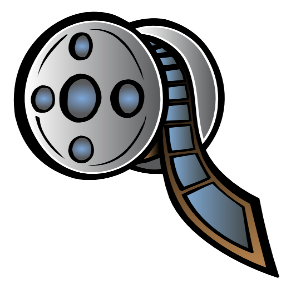 Due:  Wednesday, May 31St (end of class)You will select a film of your choice and present a power point outlining the following using structures and vocabulary learned in class:Name and genre of film.Short description of plotExamples of special effects (3) techniques used to create special effects (2-3)Opinion of film.Model sentences:J’ai choisis le film Maléfique. Ce film est un drame et aussi une fantaisie. Dans ce film, une fée met une malédiction sur une jeune princesse.  Ce film est à propos d’un compte-fée.   Dans ce film, il y a beaucoup d’effets spéciaux.   Dans ce film, il y a des monstres, des scènes de combat, de la magie, des arbres qui transforment, etc. Pour crée ces effets spéciaux, ils utilisent du maquillage.Pour créer les scènes de combats, ils utilisent le system d’imagerie informatisée.Pour créer le château, ils utilisent des maquettes miniatures. Je pense que ce film est fantastique et vraiment bien fait.Dans mon opinion, ce film est excellent.Je crois que le film Maléfique est divertissant et excitant.